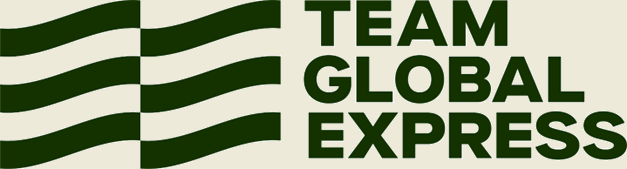 Customer Integration OnboardingVersion: [4.1.2306]Version Date: [23/6/2023]1.	Team Global Express Business Units	42.	API Connectivity	52.1	Shipment API Connection Methods	52.2	API Headers	53.	Manifest/Shipment Requirements (Manifest API)	63.1	Shipment API	74.	Printed Labels	84.1	Label Requirements	84.2	Linear Barcode Requirements	84.3	ZPL/PDF Code Requirements	84.4	Label Specific Elements	94.5	SSCC Allocation	94.6	Limited Quantities Label	95.	Printed Connotes	105.1	Connotes	106.	Printed Manifest	106.1	Manifest	106.2	Manifest with Dangerous Goods & DG in Limited QTY (TBA)	107.	Print API	117.1	Print API	117.2	Print API Headers	118.	Pickup/Booking Capabilities (Booking API)	128.1	Pickup/Booking API Request	129.	Rating Capabilities (Rating API)	139.1	Rating API Request	1310.	Tracking & POD Capabilities (TrackAndTrace API)	1310.1 Pull Tracking events via API call	1310.2 Pull POD encoded images via API call	1410.3 Push tracking events via HTTPS/SFTP	1410.4 Push Proof of Delivery (POD) via HTTPS/SFTP	1410.5 IP Whitelisting	1410.6 Tokens	1511.	Returns Process Capabilities (ReturnShipment API)	1511.1 Returns Capabilities	1512.	CP(Team Global Express Collection Point) API	1612.1 CP API	1612.2 CP API Headers	1612.3 CP API Parameters	17APPENDIX A: Response Message	18A1. API Response Message	18APPENDIX B: Suburb Data	18B1. Suburb Data	18APPENDIX C: ShipmentID/Connote Number Structure	19C1. IPEC Shipment ID	19C2. Express Parcels Priority Shipment ID	19C3. Team Global Express Priority Global Shipment ID	19C4. Intermodal & Specialised/Team Global Express Tasmania Shipment ID	19C5. Team Global Express Courier Shipment ID	19C6. Shipment ID Summary	19C6. Item SSCC ID Summary	19C7. API Credentials	19APPENDIX D: Check Digit Calculations	20D1. Barcode Check Digit	20D2. Modulus 10 Connote Check Digit(Intermodal & Specialised/Team Global Express Tasmania)	20D3. Modulus 7 Connote Check Digit(Team Global Express Priority Global)	20D4. Check Digit Calculator	20APPENDIX E: Service Codes	21E1. Product/Service Codes for	21APPENDIX F: Dangerous Goods	21APPENDIX G: API Error Codes	21APPENDIX H: Global Shipments	22H1 International Service limitations	22APPENDIX I: Limitations	22I1. API Capabilities	22I2. Shipment API Limitations	22I3. Tracking API Limitations	22I4. POD API Limitations	23I5. Booking API Limitations	23I6. Rating Enquiry API Limitations	23I7. Standard API Limitations	23APPENDIX J: Notifications	24J1. Valid Mobile Number Combinations for validation	24J2. Valid Notification Events	24J3. Sample notifications	24APPENDIX K: Time Sensitive Freight (TSF) Services	25APPENDIX L: Click and Collect	26Version Control	27Below are the active Team Global Express carriers you can integrate with as of 26/06/2023(Sometimes the business unit is referred to as the carrier.)Shipment API Connection MethodsThere are 2 methods that a customer can use to deliver a Team Global Express Message to Team Global Express. These are Web Service Call via HTTPSSecure File Transfer Protocol (SFTP) – Currently, SFTP is only available for Team Global Express Message - Manifest documents. No other messages are supported.the security protocol we use is TLS 1.1/1.2Team Global Express’s preferred Connection method is via HTTPS. To setup a successful HTTPS connection to the Team Global Express API you need to ensure you are applying Basic Authentication as the Authorisation protocol (Team Global Express will provide these details once API registration has occurred)Two Headers are to be applied to the HTTPS callAccept, where the value will be “application/xml” or “application/json”, pending the format you are posting the API in.Content-Type, where the value will be “application/xml” or “application/json”, pending the format you are posting the API in.Within the request the Body of the Request will be declared as the “Raw” content of the Payload you are postingAPI HeadersBelow is a snapshot of some the Headers within the Team Global Express Message Format, some of these values are variable values that are unique to the customer.MessageIdentifier: This is a unique identifier value, you can apply the value of “{{$guid}}” or apply a value to the GUID standard, “{{$guid}}” can only be applied for HTTPS transfer and not via SFTPDocumentType: This Value represents the API call you are making, the valid values areManifestBookingRateEnquiryReturnShipmentEnvironment: The Environment declared will be “MYT_PS” for UAT and “PRD” for ProductionSourceSystemCode: This value will be supplied to you from Team Global Express Once API credentials are supplied. This value will vary based on the Team Global Express Business Unit you when posting the Manifest API. For all other API calls you need to supply the same value as per the value within Message Sender. When posting a Manifest API Team Global Express will supply you with a connote range, matching that Connote Range will be the SourceSystem Code. For example, PriorityAustralia Requires a ShipmentID structure of SLID+six numeric values. If the SLID equal ABCD the SourceSystemCode will also be ABCDMessageSender: This value will be supplied to you from Team Global Express Once API credentials are supplied, usually applied as the Domain of the email used to register the API account againstMessageReceiver: This value will always be “TOLL” as Team Global Express is receiving the messageTo successfully create shipments within Team Global Express you will require to develop the below independently for each carrier of Team Global Express you are shipping freight with at a minimum. Shipment APILabelsManifestConnotes (Depending on the business unit)To successfully transmit shipment API’s to Team Global Express we will need to provide you with a MyTeam Global Express username and password as well as a Trading Partner ID to post the XML or JSON files to. You will be provided with these credentials once the Team Global Express integration team has validated your file(s) in the testing phase and passed successfully. For a MyTeam Global Express Login you will need to provide Team Global Express with a valid company email address, it is recommended to supply a generic email account that is specific to API’s for example B2BCustomerName@Domain.com (example integrate@yourdomain.com). To Register for a MyTeam Global Express account please go to www.MyTeamGE.com. Below are the elements required for each Team Global Express business. Printed connotes are only required for certain businesses which are listed below.Shipment API The Team Global Express message (ToM) is the shipment API to submit to Team Global Express for each business unit and the respective shipmentsThe format of this API can be in XML or JSON. The data contained within this XML/JSON file is replicated when producing the manifest. An API Shipment needs to be created for each Team Global Express business unit and cannot be consolidated across multiple Team Global Express Business Units. Shipment API’s are submitted to the below URL’s via an XML or JSON format.There is a limitation of the file size that can be submitted in one request against Shipments. This limitation is 14MB over SFTP and 5MB via HTTPS. If you are posting the Shipment API via SFTP you will need to name the files in the format tom_manifest_*.xml or tom_manifest_*.json. if the file name does not commence with “tom_manifest” we will not collect this file for processing, the Asterix is represented by a date/time stamp value in no particular format.It is highly recommended that when developing the Manifest API a retry/resend process is also  designed to ensure that upon any failures or request from Team Global Express team to resend specific ShipmentID or SSCC values there is the ability to send. It is also recommended to ensure the correct error handling is developed when receiving error responses from the API.	Label RequirementsA sticker label is required to be placed on each item despatched for each business unit below. Where an SSCC barcode is required you will need to advise Team Global Express if you will be utilising Team Global Express’ company prefix and SSCC range or your own. If an external company code is required, you will need to advise Team Global Express in the early stages of development the GS1 company code. As part of the label requirements a Team Global Express depot code needs to be displayed, please refer to APPENDIX B: Suburb DataWithin the label there is a requirement to display the Depot Code for Each Team Global Express Business Unit. The Depot Code is contained within the Suburb Data in APPENDIX B: Suburb Data.There are also certain check Digit Algorithms that are required to formulate a Valid barcode, please refer to APPENDIX C: Check Digit CalculationsLinear Barcode RequirementsWhen developing the Portrait Label you need to consider applying a specific barcode format against the Linear/1D Barcodes. When developing the SSCC and EAN/Destination barcode you need to ensure you apply the Barcodes in Code 128 Subset C format. Together with the Subset C element you will need to ensure you apply the FNC values as per the Label specification. Below is a document expanding on how to apply the barcodes in Subset C format as well as the FNC values. There is also an image that indicates how you can identify when the  FNC value together with Subset C is applied correctly.ZPL/PDF Code RequirementsDepending on how the label is developed you may require the ZPL or PDF codes for development of Team Global Express’s labels.Please find below samples of Team Global Express’s ZPL code as well as the PDF Codes (JSON format). The definition of the ZPL codes can be referred via the link below.Zebra Programming(ZPL Guide) Label Specific ElementsWhen developing the label there are certain elements that are fixed values within the Barcode as well as elements that need to be appliedThe FNC1 is an invisible character that must be applied in front of the respective AI valuesThe AI Values are fixed values against each format“401” and “420” for the Landscape Label“421” and” 403” for the Portrait LabelThe Country Code value is a fixed value of “036” against the Portrait LabelThe Extension Digit is always “0” if the SSCC range is supplied by Team Global Express and unless advised otherwiseSSCC AllocationWhen creating the Label, there is a vital element relative to the Item number. The Item number is derived base on the Global SSCC Format. The customer has two optionsAdopting your own SSCC Range and having it setup for the Team Global Express API’sTeam Global Express to provide an SSCC RangeWhen an SSCC Range is allocated and calculated the below Factors need to be considered when calculating the Correct 20-digit SSCC Item Number. Noting the underlined values are examples of the values provided.AI = 00 (Fixed Value)EXT Digit = 0 (Variable Value)Company code = 9327510(Variable Value)Range = 195059944-195060443And Check digit = Calculated from the aboveLimited Quantities LabelWhen creating a label with Respect to Dangerous Goods and Limited Quantities (LQ) you need to ensure the correct elements are declared within the Label. Please ensure you confirm to the below when generating a shipment with LQ freightThe Label should only be declared as DG “YES” within the visual Display and within the QR Code for items that only contain Dangerous GoodsThe weight declared on the Label should be the gross weight of the individual Shipment Item/Outer PackagingThe service name on the label requires the service Name to be extended with “LQ” at the end identifying this carton is LQ. For example if you are sending a Road Express Service where some cartons contain LQ, the service name on the label needs to be declared as “Road Express - LQ”The declaration on the Label “Consignment contains dangerous goods packed in limited quantities”Connotes A paper connote is required for freight shipments with a bulk requirement. The current Team Global Express business units that fall in to this category are as per below. A connote is printed in A4 portrait and is a summary of all the shipment details for each individual shipment. If the content of the data exceeds the space available within each field, a second page is required replicating the same format across the next page of the connote. The continuous pages will be labelled as “Page 2 of 2” and so forth.If you are transporting Dangerous Goods and a Connote is required for the respective Carrier,the DG documentation is to the standard below. No further DG documentation is required to travel with the Shipment. Otherwise you will need to supply DG Documentation.Manifest A printed manifest is required for all businesses in Team Global Express. A manifest will be printed in landscape A4 and is a summary of all connotes transmitted to Team Global Express per day for each business unit. The content of the manifest reflects the same data contained within the Shipment API of each business unit and is also reflected with the same data when submitting a pickup API. Two copies of the manifest are required at point of freight collection. One for the Team Global Express Driver and one to remain at point of Pickup.You can validate the QR code against the Schema below via https://www.jsonschemavalidator.net/ against your own JSON code within the QRManifest with Dangerous Goods & DG in Limited QTY (TBA)Print APIAll the Documents in the previous sections can now be generated via an API Request. You can send a valid API request and in return you will receive a label in RAW ZPL or PDF(across an A4 sheet).The connection process to the Print API varies to that of our other API’s within this documentLabel(in PDF encoded in BASE64 or raw ZPL)Manifest(in PDF encoded in BASE64)Shipment/Connote (in PDF encoded in BASE64)Commercial Invoice (in PDF encoded in BASE64)Print API HeadersPickup/Booking API RequestDepending on your operational engagement with Team Global Express it may be a requirement to book a pickup. Below are the API and data specifications.You can post the Booking API via XML or JSON Format via HTTPS post onlyWhen Booking pickups for Intermodal & Specialised/Tasmania/, you can declare multiple line items across the one pickup request. When booking a pickup for all other Team Global Express Business Units you can only declare one-line item. The advice is to declare a total item count and cubic value or declare the Carton Dimension of greater size. Depending on your freight profile it may be advised to declare the average carton dimension value.One of the below elements needs to be declared as the ItemTypeCode, as it is a Mandatory field within the Booking request and it is also related to a specific Service Code (Ipec and Priority only), please refer to Appendix E for valid Item Type to be utilised against each service respectively against IPEC and Team Global Express Priority.For IPEC and Priority you will also need to declare the TAG “PickupLocation”, this Value can be a free text value advising where we are to collect the freight from. With consideration to the Cut Off times. Where there is no specific cut off time declared for Team Global Express IPEC the default cut off time defaults to 15:00.For Intermodal and Tasmania if there is no value assigned to a location with a cut Off time the default cut off time will be 15:00 local timeBooking Requests made via Carriers IntermodalSpecialised and Tasmania require the Debtor to be declared as Third Party within the Booking Request. This ensures that Account Validation is applied correctly and does not delay the Booking Request. Rating API RequestTeam Global Express Allows customers the capability to retrieve rate calculations via an API request. Team Global Express will return an XML response with the pricing details.Elements to consider when supplying relevant data for a rating areTotal Volume declaration of 0.001, anything less will be calculated at the minimum.Either Total Volume or Dimensions must be declared.Weight is mandatoryIf Dimensions LWH segments are provided they must be >= 0If Dimensions LWH aren’t known they can be set to 0 (Zero) or removed completely.Team Global Express can offer various technical services that will provide tracking event & POD information. As per below, these services allow you to be pushed specific event & tracking information or pull the information via our API’s. If you require a direct Track and Trace Link to individual connotes via the MyTeam Global Express Website you can make the request via the below URL, replacing {ShipmentID} with the TGE Shipment number.https://www.myteamge.com/?externalSearchQuery={ShipmentID}10.1 Pull Tracking events via API callTeam Global Express can provide the ability to make an API call and return the Tracking event based on particular search queries, you can make a Tracking API Call via the Shipment/SSCC/reference number. 10.2 Pull POD encoded images via API callTeam Global Express can provide the ability to make an API call and return the POD image via an Encoded formatted that can be decoded via a base 64 converter. Within the POD API you can also retrieve the POD Image/photo’s that are captured at point of delivery. To request Delivery photos you will need to declare PhotoOption = DeliveryPhotoMessageVersion = 2.010.3 Push tracking events via HTTPS/SFTPTeam Global Express can push tracking events. For the below Events to be configured you will require a valid MyTeam Global Express Account(myteamge.com). Once the MyTeam Global Express Account is advised, Team Global Express will setup the Tracking Events, The MyTeam Global Express account supplied can be the same account used for Shipment API’s. We advise that when collecting files you allow one minute minimum prior to retrieving the files to ensure the copy process is complete from the time of the original time stamp.10.4 Push Proof of Delivery (POD) via HTTPS/SFTPFurther to the above. Team Global Express can also push the POD data. The data Team Global Express will send you will need to be decoded. To assist in decoding the data please go to http://base64converter.com/ and apply the contents within the Contents Tab, to decode successfully you will need to select the Decode option, download the file and rename to download.PDF.10.5 IP Whitelisting To successfully receive Events and/or POD’s you may need to whitelist Team Global Express’s IP addresses to receive the inbound data from the respective environments. The IP addresses are54.66.66.180 (HTTPS and SFTP via Production and UAT)3.104.17.129 (HTTPS and SFTP via Production and UAT)For any Team Global Express PUSH Events, Team Global Express requires the customer to supply them with a HTTPS or SFTP endpoint as well as all of the respective credentials. There is a limit of 100 characters for the URL endpoint and 15 characters against the password.10.6 TokensMYTeamGE now enables customers to allow their customers to view certain Shipping data and images via a search Token. The search Token once applied and developed enables the person wanting to view a certain Shipment to view all Shipment history against only that Shipment via MYTeamGE. The Token is generated via a Valid MYTeamGE account and once generated enables any shipment to be viewed individually with the same access the respective MYTeamGE account contains.The Token can be requested for 6/12/24 months respectively, when the Token is close to its expiry date the username will receive reasonable time to request a new Token value. Only one Token can be active at any given time, hence once a new Token is requested, the current Token immediately becomes inactive.11.1 Returns CapabilitiesTeam Global Express also allows the capability to make a Return API call. This API triggers Team Global Express to print out a label and respective documentation. Once printed the Driver then goes out to collect the freight. This request has to be made the day prior to the expected collection.Currently the Returns process only supports Non-Dangerous Goods Shipments only within the IPEC and Team Global Express Priority network.12.1 CP APITeam Global Express also allows the capability to request (GET) information on the Location of all current available CP(Team Global Express collection Point). This request requires separate authentication to the standard API’s as this is a GET request rather than a POST requestThe CP API will allow for Team Global Express Merchants to offer on their website a Click & Collect option, via the shopping cart/checkout process.Adding this additional layer at check out, gives the consumer the ability to select the most convenient Team Global Express Collection point for their purchased items to be delivered to.Please consider that the CP API is intended for Team Global Express Merchants who have been quoted with the new Team Global Express Priority Click & Collect B2C product and service codes.The location information received via the CP API at check out, is to be used and declared in the manifest/shipment request for all Click & Collect shipments, please refer to Appendix K: Click and Collect.You will also need to install specific certificate and keyfiles to access the CP API available below.12.2 CP API Headers12.3 CP API ParametersA1. API Response Message Below is the Standard specification on all the API messages relative to the Responses we will return on each API call. B1. Suburb DataTo complete all of the above you will need to apply the respective Suburb or Country data and respective depot codes as per below for Suburb/Country validation, as well as applying the correct Team Global Express depot code against the receiver’s suburb for each shipment on the label.Below is one complete data set for all the Team Global Express Businesses and their respective Suburbs, the primary list for Team Global Express Domestic services needs to be referenced back from via the MYTeamGE Business Code, there are additional Suburbs listed against specific Team Global Express Business units and needs to be applied for that Business unit only when the initial search is not retrieved against a Suburb listed against the MYTeamGE Business code. The below defines the connote structure for each Team Global Express business unit.  It is recommended that a warning mechanism is applied advising when most of the connote/item range is exhausted. This warning will allow time for you to contact Team Global Express to replenish the range as you cannot re use previous numbers.C1. IPEC Shipment IDIPEC has a shipment ID length of 13 characters in total. Team Global Express will supply you with a leading six Digit SLID (Example “875412”). This compiles the first component of the connote number. The remaining seven characters are derived from the client, usually a rolling value starting from “0000001”. Hence the First connote number to be produced would be “8754120000001”. This value can only be a numeric valueC2. Express Parcels Priority Shipment IDExpress Parcels Priority has a shipment ID length of 10 characters in total. Team Global Express will supply you with a leading four character SLID (Example “ABCD”) This compiles the first component of the connote number. The remaining six characters are derived from the client, usually a rolling value starting from “000001”. Hence the First connote number to be produced would be “ABCD000001”.C3. Team Global Express Priority Global Shipment IDExpress Parcels Global has a shipment ID length of 12 characters in total. Team Global Express will supply you with a connote range 11 characters long and the last value is calculated by a Modulus 7 Check Digit (please refer to APPENDIX D3)C4. Intermodal & Specialised/Team Global Express Tasmania Shipment IDIntermodal & Specialised and Team Global Express Tasmania have a shipment ID length of 10 characters in total. Team Global Express will supply you with a connote range 9 characters long and the last value is calculated by a Modulus 10 Check Digit (please refer to APPENDIX D2)C5. Team Global Express Courier Shipment IDTeam Global Express Courier recommend applying an abbreviation of the entity followed by the State character the freight is despatched from. Example ACME Victoria would structure their connote as ACMEV000001C6. Shipment ID SummaryC6. Item SSCC ID SummaryIf Team Global Express provide you with an Item/SSCC range the Company Prefix for this range is 9327510 and the current extension digit is zero “0”.C7. API CredentialsFor all API requests we will need to set you up with MyTeam Global Express Account to authenticate these queries via. Once all the business units and account numbers are provided together with the Contact details, the Integration team will provide you with the credentials to submit these API requests via MyTeam Global ExpressD1. Barcode Check Digit When developing the Landscape Label, you will need to provide two types of barcodesGS1SSCCTo develop these compliant barcodes, you will need to derive the check digits respectively.D2. Modulus 10 Connote Check Digit(Intermodal & Specialised/Team Global Express Tasmania)Once Team Global Express have allocated you with a connote range you will need to formulate the complete Shipment ID number via a Modulus 10 Check Digit. Below is the process to calculate the check digit.D3. Modulus 7 Connote Check Digit(Team Global Express Priority Global)Once Team Global Express have allocated you with a connote range you will need to formulate the complete Shipment ID number via a Modulus 7 Check Digit. Below is the process to calculate the check digit.D4. Check Digit CalculatorBelow is a tool that will allow you to validate the check digit values against the Ranges Team Global Express have supplied for Intermodal  & SpecialisedTeam Global Express TasmaniaAll SSCC RangesTeam Global Express Priority GlobalDepending on the Team Global Express Business Unit will depict the way the service codes are declared. If you are creating Express Parcels Priority Shipments, you will need to provide a Product and Service Code combination. For all other Team Global Express Business units only, the Service Code needs to be declared.E1. Product/Service Codes for MYTeamGE API’sBelow are the current possible Product and Service Code combinations that can be utilised within MYTeamGE API’sDepending on the API’s you use within Certain Team Global Express Businesses, you will be able to submit these API calls with Dangerous Goods values. Below is a complete list of Dangerous Goods as well as DG values allowed to be shipped via Each Team Global Express Carrier. These values are validated within the API call. The values within the below need to be applied as listed within the “ShippingName” Tag, the value in the “TechnicalName” is only required if Listed as Y in the list below under Technical Name. the Limit in TechnicalName is set to 30 Characters, if these conditions are not adhered to the API call will fail DG validation declaration.AggregateQuantity – is the Aggregate Weight Quantity of the respective DGQuantity – is the aggregate Item QuantityWhen posting an unsuccessful API, you will receive a return response based on the most recent error received, each error is returned in a certain order and can only continue validation once the initial error is resolved successfully. Below is a complete list of all the Error messages MYTeamGE will return when making any of the API call within this documentation.When posting International Shipments, you will need to declare Harmonised Commodity Codes (HCC). The HCC values are free format values and is not validated but required when posting Global Shipment. To attain a complete list of HCC codes please go to the link HCC codes to view and attain the most recent list of HCC codes.When despatching International Shipments you are required to supply a Commercial invoice declaring value and total of goods being despatched. This data is also mandatory within the API submission. If you need to develop this document the below is a guidleline of the layout required H1 International Service limitationsProduct Code “01” has a maximum weight of 2.5 kgProduct Code “02” has max weight 20 kg per piece, if you do have 40 or 50 kg, you would need to increase the number of piecesProduct Code “03”  no limit, the cargo should be within 120X120X150 cm dimensionDepending on the API’s you need to submit, there will be limitations on the amount of data you can submit within one transaction. Our Server utilises  the security Mechanism TLSv1.2 with Cipher ECDHE-RSA-AES128-GCM-SHA256, which may need to be considered when posting via credentials Team Global Express provides I1. API CapabilitiesI2. Shipment API LimitationsShipment API’s will allow a file size to be transmitted of 14mb over SFTP and 5MB via HTTPSCurrently the API only allows for a Maximum of 99 Miscellaneous Items to be declared via Team Global Express IPECI3. Tracking API LimitationsTracking API’s will allow for a maximum of 4 search tokens in a request and 20 records within the response (5 per search token) and a payload size no greater than 5mb.I4. POD API LimitationsPOD API’s will allow for a maximum of 20 records in the response and a payload size no greater than 5mbI5. Booking API LimitationsBooking API’s will allow for a maximum file size of 5mb. The request will timeout after 29 seconds and can only contain one pickup location per request.You cannot make Dangerous Goods Bookings via IPECMax no of items allowed per line is 99Max no of lines is 99Max no of items in all lines is 250For IPEC and Priority the Length value is limited between 0 t 9999For IPEC and Priority the Width value is limited between 0 t 9999For IPEC and Priority the Height value is limited between 0 t 9999For IPEC and Weight the Height value is limited between 0 t 9999I6. Rating Enquiry API LimitationsRate Enquiry API’s will allow for a maximum file size of 5mb. The request will timeout after 29 seconds and can only contain one rate enquiry per request.I7. Standard API LimitationsBelow is a list of valid characters and the limits allowed for each TAG within the API SchemaFor the majority of the API calls, Team Global Express will cross reference the date against any public holidays and weekends. If a date is declared as the despatch date and the date falls on a public holiday for that Suburb the API will return an invalid date error. Below is the Current List of Public Holiday dates.Within the Shipment and Return API you have the ability to declare which notifications you require for each Sender and/or Receiver at a Shipment Level. This needs to be activated to be enabled, once enabled you can declared any of the Event/Messages below to be sent as the event occurs via eMail and/or SMS. If the setting is activated and you declare valid content in the Notification Array of the Manifest API the default Events will be sent as they occur. Currently the default list is all of the events. The Events need to be entered as below (UPPERCASE). You can also select individual event types based on each receiver.When applying the notifications Array or declaring a B2C service, the mobile number will be validatedJ1. Valid Mobile Number Combinations for validationCountryCode=empty, AreaCode=empty, Number=0431601281 CountryCode=+61, AreaCode=empty, Number=431601281 CountryCode=61, AreaCode=empty, Number=431601281 CountryCode=+61, areaCode=431, phoneNumber = 601281CountryCode=+61, areaCode=-431, phoneNumber = 601281CountryCode=+61, areaCode=431, phoneNumber = 601-281CountryCode=empty, areaCode=empty, phoneNumber = +61401601281CountryCode=empty, areaCode=+61, phoneNumber = 401601281J2. Valid Notification EventsBelow are the valid Event names you can Apply within the EventName TAG within the Manifest or Returns MessageJ3. Sample notificationsBelow are sample messages Team Global Express will send to receipients email and Mobile numbers when declared for notificationsWhen declaring Team Global Express Priority Services branded as “TSF” it is mandatory to declare within the special instructions field within the data and label the belowDelivery time window: example “Deliver between 6am-8am only”Contact name: “John Smith”Contact Number: “0400000000”To ensure the Click & Collect solution works seamlessly in the Team Global Express network, please ensure the below Parameters are included in the manifest/shipment API request.These data elements will allow for successful delivery to the nominated Team Global Express  Collection Point and consumer B2C milestone notifications.The CP API will allow for Team Global Express Merchants to offer on their website a Click & Collect option, via the shopping cart/checkout process.Adding this additional layer at check out, gives the consumer the ability to select the most convenient Team Global Express Collection point for their purchased items to be delivered to.Please consider that the CP API is intended for Team Global Express Merchants who have been quoted with the new Team Global Express Priority Click & Collect B2C product and service codes.The location information received via the CP API at check out, is to be used and declared in the manifest/shipment request for all Click & Collect shipments.The Team Global Express standard process for Customer Integration.Team Global Express Business UnitsTeam Global Express Carrier NameBusiness Unit CodeIntermodal and Specialised (PE)IntermodalSpecialisedCourierCourier	IPECIPECPriority (Aus)PriorityAustraliaPriority (NZ)PriorityNewZealandTasmaniaTasmaniaAPI ConnectivityHeader SpecificationsTeam Global Express Message DefinitionsHeader.zip                DownloadMIG.zip             DownloadManifest/Shipment Requirements (Manifest API)Service / BusinessCarrier CodePrinted Label RequiredPrinted Connote RequiredPrinted H2H Connote RequiredPrinted Manifest RequiredShipment APIBooking APIIPECIPECYes (Portrait)NoNoYesYesOptionalPriority (Aus)PriorityAustraliaYes (Portrait)NoYes(H2H Services)YesYesOptionalPriority (NZ)PriorityNewZealandYes (Portrait)NoNoYesYesOptionalIntermodal & SpecialisedIntermodalSpecialisedYes (Landscape, 2 per pallet)YesNoYesYesYesCourierCourierYes (Portrait)NoNoYesYesOptionalTasmaniaTasmaniaYes (Landscape, 2 per pallet)YesNoYesYesYesAPI Team Global Express Message SpecificationsTeam Global Express Message JSON SchemaTeam Global Express Message XSDToM XML SamplesToM JSON SamplesToM Manifest Sample ResponsesCertificatesManifestMIG.zip DownloadJSON Swagger.zip DownloadTeamGE XSD DownloadXML.zip DownloadJSON.zip DownloadManifest Response.zip DownloadAPI Certificates.zip DownloadEnvironmentHTTPS Address Manifest APISFTP AddressTesthttps://api-uat.teamglobalexp.com:6930/gateway/TollMessageManifestRestService/1.0/tom/receiveManifestsftp://api-uat.teamglobalexp.com:4524 54.253.43.126Productionhttps://api.teamglobalexp.com:6930/gateway/TollMessageManifestRestService/1.0/tom/receiveManifestsftp://api. teamglobalexp.com:4524 3.104.241.217Printed LabelsService / BusinessLabel TypeSSCC RequiredNumber of Labels per itemIPECPortraitYes1Priority (Aus)PortraitYes1Intermodal & SpecialisedLandscapeYes2CourierPortraitYes1TasmaniaLandscapeYes2Label SamplesTeam Global Express LogoLabel SpecificationsQR Code Label Sample DataLabel Samples.zip DownloadTeamGE Logo.zip DownloadTeamGE Label Specifications.zip DownloadLabel QR Sample.zip DownloadDetailed Code 128Subset C ImageCODE 128.zip DownloadSubset C.zip DownloadGE Label ZPL CodesGE Label PDF CodesGE Label ZPL Codes.zip DownloadGE Label PDF Codes.zip DownloadPrinted ConnotesService / BusinessConnote RequiredIPECNoPriority (Aus)NoPriority (NZ)NoIntermodal & SpecialisedYesCourierNoTasmaniaYesConnote ExamplesConnote SpecificationsH2H specificationsConnotes.zip DownloadConsignment Note Spec.zip DownloadH2H Spec.zip DownloadPrinted ManifestManifest ExampleManifest SpecificationsManifest QR Sample JSONQR CODE Manifest SchemaSample Manifest.zip DownloadCommon Manifest Specification.zip DownloadManifest QR JSON Sample.zip Download Manifest QR JSON Schema.zip DownloadPrint APIPrint SpecificationsCurl examplesJSON SwaggerPrint API Error CodesJSON SamplesXML SamplesCertificates/Key/PemPrintMIG.zip DownloadCurl Examples.zip DownloadPrint API Swagger.zip DownloadPrint API Error Codes.zip DownloadJSON Print API Samples.zip DownloadXML Print API Samples.zip DownloadPrint Certificates.zip DownloadHeader NameHeader ValueHeader Definitionx-api-keyDefined belowKey value to retrieve specific GET requestx-mytoll-identitySupplied by Team Global ExpressValue linked to MyTeam Global Express username for authentication ChannelCESChannel Definition x-mytoll-tokenSupplied by Team Global ExpressValue linked to MyTeam Global Express username for authentication Content-Typeapplication/jsonapplication/xmlDefines Content type of responseAcceptapplication/jsonapplication/xmlDefines Content type of responsecallIdSupplied by Team Global ExpressFree Text Value to identify userEnvironmentHTTPS Address for Print APITesthttps://au-print-ps-apigw.internal.myteamge.com/printDocumentProductionhttps://au-print-prod-apigw.internal.myteamge.com/printDocumentEnvironmentx-api-keyTest4l7TEv6dUf2szrGTeLPjO5ICpjj8hK7Q7wNRJeg0Production0O87zfzRVu4yf84mxgRiQ2uw9Q86Xb1Z8JrcnJfLPickup/Booking Capabilities (Booking API)Service / Business	Pickup APIIPECYesPriority (Aus)YesIntermodal & SpecialisedYesCourierN/ATasmaniaYesPickup API Example XMLPickup API Example JSONPickup API SpecificationsSample ResponsesPickup Cut-off TimesBooking XML SAMPLES.zip DownloadBooking JSON Samples.zip DownloadBookingMIG.zip DownloadBooking Response.zip DownloadPickup Cut Off Times.zip DownloadItem Type CodeItem Type NameLESALetter / SatchelBXCABox / CartonSKIDSkidPALLPalletJIFBJiffy BagTUBETubeCRATCrateLENGLengthEnvironmentHTTPS Address Booking APITesthttps://api-uat.teamglobalexp.com:6930/gateway/TollMessageBookingRestService/1.0/tom/bookingRequestProductionhttps://api.teamglobalexp.com:6930/gateway/TollMessageBookingRestService/1.0/tom/bookingRequestRating Capabilities (Rating API)Rating API XML Example RequestRating API JSON Example RequestRating API ResponseRating API SpecificationsRating API XML.zip Download Rating API JSON.zip DownloadRating API Responses.zip Download RateEnquiryMIG.zip DownloadEnvironmentHTTPS Address Rating APITesthttps://api-uat.teamglobalexp.com:6930/gateway/TollMessageRateEnquiryRestService/1.0/tom/rateEnquiryProductionhttps://api.teamglobalexp.com:6930/gateway/TollMessageRateEnquiryRestService/1.0/tom/rateEnquiryTracking & POD Capabilities (TrackAndTrace API)Tracking API Examples XML Tracking API Examples JSONTracking API SpecificationsTracking Sample ResponsesT&T XML Sample.zip DownloadT&T JSON Sample.zip DownloadTrackAndTraceMIG.zip DownloadT&T Sample Responses.zip DownloadEnvironmentHTTPS Address Tracking APITesthttps://api-uat.teamglobalexp.com:6930/gateway/TollMessageTrackAndTraceRestService/1.0/tom/enquireTrackTraceProductionhttps://api.teamglobalexp.com:6930/gateway/TollMessageTrackAndTraceRestService/1.0/tom/enquireTrackTracePOD API Samples POD API SpecificationsPOD Sample ResponsesPOD API Requests.zip DownloadProofOfDeliveryMIG.zip DownloadPOD Sample Responses.zip Download EnvironmentHTTPS Address POD APITesthttps://api-uat.teamglobalexp.com:6930/gateway/TollMessageFreightDeliveryProofRestService/1.0/tom/freightDeliveryProofProductionhttps://api.teamglobalexp.com:6930/gateway/TollMessageFreightDeliveryProofRestService/1.0/tom/freightDeliveryProofEvent SpecificationsTracking API ExamplesTracking Events & Milestones available for Team Global Express BusinessTracking API Configuration RequirementsEventMIG.zip DownloadTracking Samples.zip DownloadEvents and Milestones.zip DownloadMYTeamGE Tracking Events Client Setup.zip DownloadResponse POD dataDecoded POD DataResponse POD Data.zip DownloadDecoded POD.zip DownloadTOKEN DocumentationSample Token HTMLToken Docs.zip DownloadTOKEN HTML Sample.zip Download Returns Process Capabilities (ReturnShipment API)Return API SpecificationReturn API Examples XMLReturn API Examples JSONReturn Sample ResponsesReturnShipmentMIG.zip DownloadSample Return XML.zip DownloadSample Return JSON.zip Download Sample Return Responses.zip Download EnvironmentHTTPS Address for Returns APITesthttps://api-uat.teamglobalexp.com:6930/gateway/TollMessageShipmentReturnRestService/1.0/tom/shipmentReturnProductionhttps://api.teamglobalexp.com:6930/gateway/TollMessageShipmentReturnRestService/1.0/tom/shipmentReturnCP(Team Global Express Collection Point) APICP Sample Curl RequestsCP Sample ResponsesCP JSON SwaggerResponse SpecsCP Certificates/KEYCP Request Curl.zip DownloadCP Response.zip DownloadTBATBACP Cert.zip DownloadEnvironmentHTTPS Address for CP APITesthttps://au-tcp-location-ps-apigw.internal.myteamge.com/doSearchProductionhttps://au-tcp-location-prod-apigw.internal.myteamge.com/doSearchEnvironmentx-api-keyTestfJMY86rmQx75Ht6sVYKzk3zgBxB6avGnofZoAkNhProductionULCcA8V2Md5YiwQJkYZcj2APEYanb0zcz51GDmg4Header NameHeader ValueHeader Definitionx-api-keyDefined aboveKey value to retrieve specific GET requestx-mytoll-identitySupplied by Team Global ExpressValue linked to MyTeam Global Express username for authentication ChannelwebChannel Definition x- mytoll -tokenSupplied by Team Global ExpressValue linked to MyTeam Global Express username for authentication Content-Typeapplication/jsonDefines Content type of responsecallIdSupplied by Team Global ExpressFree Text Value to identify userHeader NameMandatoryHeader ValueHeaderProviderNMYT-HubbedMYT-DepotDefines which Values are required in the response based on CP Providers. If no value is applied ALL locations are returned in the response parametersFor B2C click & collect services, the Locations are limited to “MYT-Hubbed” locations onlyCountryCodeYAUNZDefines which Countries are required for CP QueryPerPageNNumeric(no limit)Defines how many Results are required per page in the response, if left blank the default value is “5”PageNNumeric(no limit)Defines the Page number to return within the reponseRadiusNNumericDefines the Radius of the CP Search if Postcode is supplied in same Query, value is in kilometres (km). if no postcode is Supplied, response will return all postcodes in search parameterProductNClick and CollectMissed DeliveriesReturnSendDefines which CP types you would like to query based on Product in the response.  If no value is applied ALL locations are returned in the response parametersPackageFriendlyNTrueFalseDefines sites that are Package Friendly and supplies packagesPrinterFriendlyNTrueFalseDefines sites that are Printer Friendly and contains on site Label pritingSearchKeywordNFree TextPostCodeNNumeric(4 digits in length)Defines which postcode you would like to retrieve CP/Depot locations forAPPENDIX A: Response MessageMYTeamGE API Response SpecificationsResponseMessageMIG.zip DownloadAPPENDIX B: Suburb DataMYTeamGE Suburb/Country dataMYTeamGE Suburb and Country List.zip DownloadAPPENDIX C: ShipmentID/Connote Number StructureService / BusinessConnote Check Digit RequiredTotal LengthTypeSLID requiredBarcode Check Digit RequiredSSCC RequiredIPECNo13NumericYNoYesPriority (Aus)No10Alpha/NumericYYesYesPriority (NZ)No10Alpha/NumericYYesYesIntermodal & SpecialisedYes10NumericNYesYesCourierNo14-16Alpha/NumericYNoNoTasmaniaYes10NumericNYesYesAPPENDIX D: Check Digit CalculationsLandscape GS1/SSCC Check Digit Landscape GS1 and SSCC Check Digit.zip DownloadModulus 10 Check Digit I&S Connote.zip DownloadModulus 7 Check Digit Modulus 7 Check Digit.zip DownloadCheck Digit CalculatorCheck Digit Calc.zip DownloadAPPENDIX E: Service CodesProduct/Service CodesMYTeamGE Services.zip DownloadAPPENDIX F: Dangerous GoodsDG DescriptionsDG Matrix.zip DownloadAPPENDIX G: API Error CodesError SpecificationResponse Error codesError Code examplesErrorMessageMIG.zip DownloadAPI Error Codes.zip DownloadSample Error Responses.zip DownloadAPPENDIX H: Global ShipmentsCommercial Invoice Template/SamplesHarmonised Commodity CodesCommercial Invoice .zip DownloadHarmonisedCommodityCode .zip DownloadAPPENDIX I: LimitationsService / BusinessShipment APIBooking APIRating APITrack and Trace APIReturns APIPurchase Order APIIPECYesYesYesYesYesNoPriority (Aus)YesYesYesYesYesNoPriority (NZ)YesYesYesYesYesNoIntermodal & SpecialisedYesYesYesYesNoYesCourierYesNoNoYesNoNoTasmaniaYesYesYesYesNoYesSpecial Characters and field LimitationsSpecial Characters.zip DownloadTeam Global Express listed Public HolidaysMyTeamGE Public Holidays.zip DownloadAPPENDIX J: NotificationsEvent NameNotification DescriptionPRTDELPartially deliveredAWTCOLAwaiting collectionOUTFDLOut for deliveryINTRNSTIn transitCOLLCTDCollectedSHPCREShipment createdCANCLDCancelledDELVERDDeliveredPCKDUPPicked upSample Notification eMailSample Notification SMSSample Email.zip DownloadSample SMS.zip DownloadAPPENDIX K: Time Sensitive Freight (TSF) Services APPENDIX L: Click and CollectToM Manifest RequirementsToM Manifest elementMandatory  Y/NComments ExampleLimitationHubbed Location IDConsigneeParty/PartyNameYCP LocationID must be declared as the first value and end with *^ no spaces. The inclusion of the consumers name must also be provided followed by "C/O"AU002791*^Jane Doe C/OMax 40 characters Receiver Name & AddressConsigneeParty/PhysicalAddress/AddressLine1YDeclare the CP location name within AddressLine1 if already exceeded the 40 character limit with in "ConsigneeParty/PartyName"Rivers Convenience StoreMax 30 charactersReceiver Name & AddressConsigneeParty /PhysicalAddress/AddressLine2YDeclare the CP location name and address within AddressLine2 if already exceeded the 30 character limit within "AddressLine1"22 Railway CrescentMax 30 charactersReceiver Contact NameConsigneeParty/Contact/NameYConsumer name must be provided, this is the name of the consumer who  the shipment is intended forJane DoeMax 20 charactersReceiver Contact NameInvlovedPartyCollection/InvolvedParty/PartyRole = NotificationParty/Contact/NameYConsumer name must be provided, this is the name of the consumer who  the shipment is intended forJane DoeMax 20 charactersReceiver Mobile NumberInvlovedPartyCollection/InvolvedParty/PartyRole = NotificationParty/Contact/PhoneyMobile number declared must be 10 digits in length, start with "04" and must not include spaces. Consumer Mobile number must be provided to ensure sms notifications can be sent.421577889Max 28 DigitsReceiver Mobile NumberConsigneeParty/Contact/Phone/NumberYMobile number declared must be 10 digits in length, start with "04" and must not include spaces. Consumer Mobile number must be provided to ensure sms notifications can be sent.421577889Max 11 DigitsReceiver Email AddressConsigneeParty/Contact/EmailYConsumer email address must be declared to ensure a successful pre-advice is sent to the nominated CP and email notifications can be sent to the consumer.Test@clickand collect.com.au Max 78 CharactersSample CC ManifestSample CC Manifest.zip DownloadVersion ControlRevisionDateAuthorCommentsSections1.028/03/2019Daniel BorgDistributed to Integration Team Initial Draft1.12/5/2019Daniel BorgUpdated XSD File to Version 6.0Inserted XSD File Version 6.0 in to TollMessage.docx (API Team Global Express Message SpecificationsUpdated Details on Depot CodesUpdated the Connote Format to reflect MyTeam Global Express Connote LayoutAdded Connote Examples for Standard/Dangerous Goods/Multi Page ConnotesAdded QR Manifest SchemaAdded login details to the Pricing API RequestCompressed Suburb DataUpdated Intermodal & Specialised Suburbs(Removed Multiple values)Added Product and Service Codes Express Parcels PriorityAdded Service Codes For IPEC/TAS/Intermodal & Specialised3(Shipment)3.1(Shipment API)4.1(Labels)5.1(Connotes)5.1(Connotes)6.1(Manifest)7.1 PricingAPPENDIX AAPPENDIX A1APPENDIX D1APPENDIX D21.26/5/2019Daniel BorgUpdated XSD File to Version 7.0Updated Service Codes Tables to assist with Label creation also adding MODEUpdated the Label samples for Portrait and Landscape3(Shipment)APPENDIX D24.1(Labels)1.313/5/2019Daniel BorgAdded ZPL Requirements to Labels Section Added in reference to MyTeam Global Express site for registration purposesAdded in Check Digit Calculator(Intermodal/TAS)Updated Tracking/POD Capabilities to reflect new MyTeam Global Express Formats removing Team Global Express OnlineAdded in a section defining AI’s, Extension Digit and FNC1Added IP Whitelisting for events to be delivered to Client’s networkAdded MyTeam Global Express Tracking URL4.2(Label)3 (Shipment)APPENDIX C39 (Tracking)4.3(Labels)9.3(Tracking)9(Tracking)1.420/5/2019Daniel BorgAdded PDF Requirements to Labels Section Updated XSD to version 9.0Added API LimitationsUpdated XSD to version 10.0Updated IPEC suburbs with Headers4.2(Label)3.1(shipment API)APPENDIX E3.1(shipment API)APPENDIX ARevisionDateAuthorCommentsSections1.511/6/2019Daniel BorgUpdated Sample Files for XML/JSON ShipmentsUpdated Common Manifest Specifications, Schema and supplied Sample JSON code, also added in advice on how to validate the QR code contentUpdated XSD to version 13.0Updated Manifest Specifications removing internal Team Global Express LinksUpdated Service Codes to reflect correct values within the API’s and Labels3 (Shipment)6.1(Manifest)3.1(shipment API)3.1(shipment API)Appendix D1.621/6/2019Daniel BorgAdded JSON Schema to Shipment Updated XSD to version 13.03.1(shipment API)3.1(shipment API)1.717/7/2019Daniel BorgUpdated XSD to version 17.03.1(shipment API)2.020/8/2019Daniel BorgUpdated Booking API to relate to Team Global Express Message Booking APIUpdated Rating API to relate to Team Global Express Message Rating APIUpdated Tracking API to relate to Team Global Express Message Tracking APIUpdated POD API to relate to Team Global Express Message POD API Updated Returns API to relate to Team Global Express Message Return API7.1 Booking API 8.1 Rating API 9.1 Tracking API 9.2 POD API 10.1 Returns API 2.13/9/2019Daniel BorgUpdated the Manifest Sample to contain multiple QR codesManifest2.210/12/2019Daniel BorgAdded Team Global Express Logo Image to Label SectionUpdated Label Specifications to version 2.4Updated Schema to version 19.0Added new Document Type Purchase OrderAdded Payer Field to ManifestUpdated Limitation Appendix with Generic limitations across multiple API’s (Special Characters/Public Holidays)Added APPENDIX F Dangerous Goods MatrixAdded Security Cipher ReferenceUpdated Tracking SamplesAdded Pickup Cut Off times dataAdded Token Section 9.6Updated GS1 Check Digit StepsUpdated Tracking Event Code to display Event Code Returned in XML/JSON FileAdded Sample XML Booking Responses Added Intermodal Rating Samples XML and responsesAdded Error Codes and examples error responsesAdded PriorityAustralia connote ID for Global 4 Printed Labels4 Printed Labels3 ShipmentE6 Shipment API Limitations9.3 Push Tracking Events7 Pickup Capabilities9.3 Push of Tracking Events7 BookingsRevisionDateDateAuthorCommentsSections2.2Added PriorityAustralia Check Digit for Global Added Global Check Digit CalculatorAdded section for Global Suburbs ListAdded section for NewZealand Suburbs List8.1 RatingAPPENDIX GAPPENDIX BAPPENDIX CAPPENDIX C4APPENDIX AAPPENDIX A2.317/02/202017/02/2020Daniel BorgUpdated XSD to version 20.0Updated MIGS and removed internal links within the MIGs2.413/03/202013/03/2020Daniel BorgUpdated limitations value on Shipment API2.517/3/202017/3/2020Daniel BorgUpdated XSD to version 22.0Added advise on security protocolUpdates Service CodesUpdated 
Manifest specifications with multiple QR code sample and updated definition of the JSON headersD1. Product/Service CodesManifest2.64/5/20204/5/2020Daniel BorgUpdated Team Global Express Logo with Colour and Black and White samplesUpdated ZPL Code for Portrait LabelUpdated Label Specifications Updated Public Holiday listUpdated Cut off TimesUpdated XSD to version 23.0Updated Suburb and Country List Updated Shipment Examples4 Printed Labels4 Printed LabelsAppendix E6Appendix A3.07/10/20207/10/2020Daniel BorgUpdated MyTeam Global Express Service codes to contain Service code to be applied on LabelUpdated advise on transfer protocolsAdded certificatesRemoved Team Global Express Shipping from Applicable Team Global Express BusinessAdded new limitation to Shipments removing 30 items to file size limitsAdded advise on how to name the files when posting via SFTPAdded Manifest Response Message SamplesUpdated XSD to version 24.0Added new IP addresses for whitelistingUpdated POD samples for XML/JSON and correct naming conventionUpdated DG Matrix to advise value of NA for HazardClassIDUpdated Public Holiday List for 2020APPENDIX E: Service Codes4.1Shipment API4.1Shipment API2 Team Global Express Business Units4.1Shipment API4.1Shipment API4.1Shipment API4.1Shipment API10.5 IP Whitelisting10.3 Push tracking events APPENDIX F: Dangerous GoodsI6. Standard API LimitationsRevisionDateDateAuthorCommentsSections3.0Added Sample Extended Tracking Event/Milestone ExamplesUpdated List of MILESTONE and Events available for SubscriptionUpdated Manifest Samples to include Extended Purchase Order examplesAdded Rating Sample in JSON FormatUpdating Suburb Data to reflect correct Billing codes for NTUpdated Manifest XML Samples to include Courier Manifest SampleUpdated Sample Label to include NZ labelsAdded Response Message MIGTrackingTracking & POD Capabilities4.1 Shipment API9.1 Rating API Request APPENDIX B: Suburb Data4.1 Shipment API5 Printed LabelsAPPENDIX A: Response Message3.1.210104/01/202104/01/2021Daniel BorgUpdated DG Matrix Appendix and advise on how to declare DG’sUpdated JSON Rating ExampleUpdated Limitations against the PUSH transfer protocolUpdated Document Version to reflect  MYTeamGE release scheduleUpdated POD responses with new reference fieldsUpdated Available Events list that can be pushed via Channel preferencesAPPENDIX F: Dangerous Goods9.1 Rating API Request 10.5 IP Whitelisting10.4 Push Proof of Delivery (POD)10.3 Push tracking eventsAdded notation on SSCC AllocationUpdated Event Samples with Extended EventsUpdated XML Booking Examples5.4 SSCC Allocation10.3 Push tracking events via 8.1Pickup/Booking API Request3.1.210316/2/202116/2/2021Daniel BorgUpdated 2021 Public HolidaysUpdated Label Specifications to reflect Senstivei Service for IPECUpdated Service Table to reflect Correct Service Code for IPEC SensitiveUpdated DG Matrix to reflect correct sub Risk and Package Group HeadersUpdated Manifest XML samples with Correct Message SenderUpdated Manifest Printed Specs, adding QR LogicUpdated Consignment note specification Updated  MYTeamGE Service Label CodesUpdated XSD to version 25.0, Changes to XSD are relative to Notifications Array in the Manifest and Returns APIEnhancement allowing 1000 items for Manifest via IPEC and PriorityBug Fix for DG Class validation Bug Fix for Global Shipments via Manifest APIUpdated Error CodesAdded Commercial Invoice Template/SamplesAPPENDIX I7: Limitations5 Printed LabelsAPPENDIX EAPPENDIX F4.1Shipment APIRevisionDateAuthorAuthorCommentsSections3.1.210422/4/202122/4/2021Daniel BorgUpdated Manifest Specification to reflect new Notifications segmentUpdated Return Shipment Specification to reflect new Notifications segmentUpdated list of Events availableUpdated Country/Suburb listing adding Country Code value for QR codeAdded advise on DG declaration against Aggregate valuesRefreshed all specifications other than Manifest and ReturnsAdded Sample Manifest Shipments with NotificationsAdded Sample Return with Notifications4.1 Shipment APIAPPENDIX BAPPENDIX F4.1 Shipment API11 Retruns Process3.1.210528/5/202128/5/2021Daniel BorgAdded Commercial Invoice TemplateAdded Harmonised Commodity CodesUpdated Service Code listing to display valid Booking Codes for IPEC and Priority and added Medical Overnight Service CodeAdded notation on how to declare Bookings via Intermodal and TasmaniaUpdated Suburb List, removing DuplicatesUpdated Team Global Express Tracking events removing non published eventsAdded advise for IP addresses relative to EventsAdded Samples to NotificationsUpdated Label Specs against barcode Symbology and DG declarationAPPENDIX HAPPENDIX HAPPENDIX E8.1 BookingsAPPENDIX B10.3 Tracking10.5 TrackingAPPENDIX J5. Printed Labels3.1.210712/7/202112/7/2021Daniel BorgUpdated Service List modifying incorrect service Label Code on certain services Updated POD Request SamplesAdded Tasmania Rating ExampleAdded Service Mode into Service List for Tasmania/IntermodalUpdated Returns Samples with B2C SamplesAPPENDIX E: Service Codes10.2 Pull POD encoded images via API call9 RatingAPPENDIX E: Service Codes3.1.210712/7/202112/7/2021Daniel BorgUpdated Service List modifying incorrect service Label Code on certain services Updated POD Request SamplesAdded Tasmania Rating ExampleAdded Service Mode into Service List for Tasmania/IntermodalUpdated Returns Samples with B2C SamplesAPPENDIX E: Service Codes10.2 Pull POD encoded images via API call9 RatingAPPENDIX E: Service CodesRevisionDateAuthorCommentsSections3.1.210816/08/2021Daniel BorgUpdated Manifest API to reflect new H2H ServicesUpdated Cut Off timesAdded H2H services to Service ListAdded CP APIAdded Appendix for Click and CollectAdded H2H Connote SpecUpdated Manifest/Booking/Return Spec to reflect 2 decimal place limitAdded Sample Email Notification(OUT FOR DELIVERY/DELIVERED)4 ManifestBookingService12APPENDIX K6 Printed Connotes3.1.210816/08/2021Daniel BorgUpdated Manifest API to reflect new H2H ServicesUpdated Cut Off timesAdded H2H services to Service ListAdded CP APIAdded Appendix for Click and CollectAdded H2H Connote SpecUpdated Manifest/Booking/Return Spec to reflect 2 decimal place limitAdded Sample Email Notification(OUT FOR DELIVERY/DELIVERED)4 ManifestBookingService12APPENDIX K6 Printed Connotes3.1.210816/08/2021Daniel BorgUpdated Manifest API to reflect new H2H ServicesUpdated Cut Off timesAdded H2H services to Service ListAdded CP APIAdded Appendix for Click and CollectAdded H2H Connote SpecUpdated Manifest/Booking/Return Spec to reflect 2 decimal place limitAdded Sample Email Notification(OUT FOR DELIVERY/DELIVERED)4 ManifestBookingService12APPENDIX K6 Printed Connotes3.1.21101/11/2021Daniel BorgUpdated Manifest Printed specificationRemoved advise against Team Global Express Online Credentials Added notation to Labels around Subset C codingUpdated Label specifications, removing the account number from the labelsAdded Booking Limitation values to AppendixAdded notation and sample to advise Pickup Location Type for IPEC and Priority BookingsUpdated Manifest Specs with SSCC itemsAdded Manifest example with 99 item Shipment Added Sample JSON Manifest file declaring PalletsAdded Sample JSON Manifest file declaring multiple ShipmentsUpdated Suburb Files, refreshed Intermodal Depot Codes, removed PO/GPO Box Suburbs from listRevisionDateAuthorCommentsSections3.1.220326/3/2022Daniel BorgUpdated Printed Manifest specs to allow more than 99 QR CodesUpdated Check Digit Calculation advise for Intermodal conotesAdded Standard Team Global Express message definitionsUpdated Rating API Specifications to define correct Header for “ExtraServicesAmount”Added JSON Manifest Sample for CourierUpdated 2022 Public Holiday listUpdated XSD to version 26.0Updated Cut Off timesAdded notation about default Cut off timesUpdated Suburb Listing and Depot codes refreshUpdated DG DescriptionsAdded Booking API requirements for each BusinessUpdated POD Specification to reflect POD/Photo download capabilitiesAdded new published events to the events listAPPENDIX D2Headers 3.2Rating3.1.220624/6/2022Daniel BorgAdded in notation around Item and  Miscellaneous item valuesUpdated length of the existing field ‘AddressLine1’ for ConsignorAddress and ConsigneeAddress to “250” from “40Added Sample Tasmania Manifest JSON fileUpdated Certificates for Production and UATDefined SSCC as Required for CourierAdded notation relative to default cut off time for IPEC and bookingsAdded limitations based on Volume and Weight for Booking APIUpdated Label specificationUpdated ZPL/PDF label codes to reflect correct International Shipment ID’sUpdated XSD to version 28, relative to Print API and Reference Node ChangeUpdated JSON Manifest Swagger to reflect correct response codeUpdated special characters list and included REGEX codeUpdated DG MatrixAdd Rating JSON file with TES/ExtraServiceAdded Print API sectionUpdated Suburb Listing and Depot CodesRevisionDateAuthorCommentsSections3.1.220910/09/2022Daniel BorgAdded Business Unit Code to Service ListUpdated XSD to version 29.0Print API now provides Double Label for Intermodal and TasmaniaUpdated Services List to include TAE Domestic ServicesAdded Print API, UAT PFX fileUpdated Service ListAdded Sample Manifest JSON file with NotificationsAdded Sample Manifest JSON file with multiple DG’sAdded Sample Manifest JSON file with 1000 Misc declaredAdded Sample Manifest XML file with 1000 items declaredAdded Appendix relative to TSF ServicesUpdated Event Code listsRefreshed IntermodalSpecialised depot codes within Suburbs list4.0.221103/11/22Daniel BorgUpdated DG MatrixAdded new logosUpdated Label Spec for RebrandingUpdated H2H Spec, rebranding 4.0.230103/01/2023Daniel BorgUpdate Events/POD IP whitelisting IP addressesAdded PEM files to Print APIUpdated API error codesAdded Manifest JSON sample with multiple Shipments and Extra Services declaredAdded Sample JSON Print API Commercial Invoice Sample4.0.230224/02/2023Daniel BorgUpdated API URL’s to reflect new Team Global Express Domain replacing “tollgroup.com:6930/ws “ with“teamglobalexp.com:6930/gateway”Updated Print API URL to https://au-print-prod-apigw.internal.myteamge.com/printDocumentUpdated Print Certificates 4.1.230626/06/2023Daniel BorgUpdated Search URL to new DomainUpdated Token samplesUpdated XML samplesUpdated Print API URLs across all environmentsUpdated Print APIUpdated Events ListUpdated Suburbs List